АНКЕТА.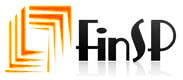 РАЗРАБОТКА ТЕХНИЧЕСКОГО ЗАДАНИЯ ДЛЯ СОЗДАНИЯ САЙТА.НАПРАВЛЕНИЯ ДЕЯТЕЛЬНОСТИ, ОТРАЖЕННЫЕ НА САЙТЕОСНОВНЫЕ ЗАДАЧИ САЙТА  (Для чего нужен сайт?)ВАРИАНТЫ НАЗВАНИЯ САЙТА (Укажите несколько с убыванием значимости)Варианты доменной зоны (ru, com, info, org  и др.) Варианты имени сайта (beton.ru, pulsar.com и пр.) РАЗМЕР ХОСТИНГА 1 гб 2-4 гб 5-8 гб 10 гб и более Иное ПРОТОКОЛ РАБОТЫ САЙТА http https (дополнительная оплата SSL сертификата)ВИД САЙТА Сайт-визитка (1 страница) Контент-сайт (от 2 до 20 страниц) Бизнес-сайт (от 20 страниц и выше) Сайт интернет-магазинаОСНОВНОЕ СОДЕРЖАНИЕ САЙТАЦВЕТОВАЯ ГАММА САЙТА (фирменные цвета компании)ЛОГОТИП, ФИРМЕННЫЙ ЗНАК ((для размещения в шапке сайта и в электронных письмах) Есть      Есть пожелания: СЛОГАН, ДЕВИЗ (для размещения в шапке сайта или на главной странице)ГРАФИЧЕСКИЕ ЭЛЕМЕНТЫ ДЛЯ РАЗМЕЩЕНИЯ НА САЙТЕЭЛЕМЕНТЫ ШАПКИ САЙТА (варианты) Логотип Имя сайта Название организации Слоган Телефон(и) Адрес электронной почты Символ электронной почты Надпись «Написать нам» Символ услуги «Обратный звонок» Символы социальных сетей Поле поиска по сайту Графические элементы (статические) Медийные элементы (движущиеся) Слайд-шоу Вход, регистрация Иное ЭЛЕМЕНТЫ ПОДВАЛА САЙТА (варианты) Название организации Текущая дата Текущий год и значок копирайта Адрес, телефон(ы) Иное ПУНКТЫ МЕНЮ (варианты) Главная Товары (услуги) Доставка и оплата Дополнительные услуги Контакт Иное СТРАНИЦЫ САЙТА (варианты) Главная страница Новости Услуги компании Продукция Каталог продукции Статьи Прайс-лист Акции и скидки Партнеры/агенты Сервис(и) Справки, справочники Гарантии Полезные ссылки Контакты компании (телефоны, e-mail, адрес и проезд, режим работы, схема проезда) О компании Учредители и сотрудники Юридическая информация Написать нам Заказать обратный звонок Оставить отзыв Вакансии Оплата на сайте Фотогалерея Иное ПЕРЕЧЕНЬ РАБОТ, ВХОДЯЩИХ В СТОИМОСТЬ РАЗРАБОТКИВыполнение необходимого регламента работ по регистрации доменного имени сайта, хостинга, получения данных для размещения сайта в интернет и других.Разработка дизайна сайта.Разработка структуры и проекта сайта.Формирование страниц сайта в формате SEO, подбор ключевых слов, создание файлов robots, sitemap и прочие работы.Подготовка (обработка) предоставленных заказчиком изображений для размещения на сайте - до 30 изображений.Размещение на сайте контента заказчика.Создание мобильной версии сайта.Размещение сайта в интернет.Тестирование работы сайта*.Регистрация сайта в поисковых системах: Google, Yandex, Mail, Bing.Регистрация сайта в Google Analitics. Установка на сайт счетчика Google Analitics.Регистрация в Google Console.Регистрация сайта в Яндекс.Вебмастер. Выполнение необходимых настроек. Установка на сайт счетчика Яндекс.Метрика.Передача заказчику необходимых данных по сайту.Консультации по выполненным работам.* После размещения сайта в интернет в течении одной последующей недели производится бесплатное внесение исправлений и добавлений вне зависимости от выбранного тарифного плана сопровождения.ПЕРЕЧЕНЬ РАБОТ, ВЫПОЛНЯЕМЫХ ПРИ НЕОБХОДИМОСТИ (БЕСПЛАТНО). Размещение формы поиска на сайте. Создание меню в нижней части каждой страницы с доступом к карте сайта. Создание и размещение на сайте формы отправки электронного письма. Защита отправки электронного письма с сайта с помощью капчи. Создание и размещение на сайте формы заказа обратного звонка. Размещение на сайте интерактивной карты с расположением объекта. Определение и размещение на сайте GPS-координат объекта. Реализация возможности печати со страницы сайта «Контакты». Размещение на сайте кнопки загрузки файлов со счетчиком загруженных файлов.ДОПОЛНИТЕЛЬНЫЕ УСЛУГИОбщие опции работы сайта и его обслуживания Получение сертификата SSL для работы сайта по защищенному протоколу https. Активации опции сайта «Privacy»: скрытие персональных данных сайта, активация антивирусной защиты и спам-фильтра.* Активация опции сайта «SiteLock»: защита от хакерских атак, с ежедневной проверкой.* Активация опции сайта «Backup & Restore»: ежедневное резервное копирование сайта с функцией восстановления.**Кроме доменных имен РФ (ru, рф и др.)Почта, счетчики посещений, регистрация Создание и настройка адресов электронной почты с расширением домена. Установка дополнительного (видимого) счетчика посещений сайта (Mail, LiveInternet).  Создание системы регистрации посетителей на сайте и личного кабинета посетителя.Работа с текстами Проверка предоставленных заказчиком текстов для сайта на уникальность (антиплагиат). Обработка предоставленных заказчиком текстов с целью повышения уникальности. Самостоятельный подбор, обеспечение уникальности и размещение на сайте материалов по заданным темам.Графические и медийные работы Разработка логотипа сайта. Разработка иконки сайта. Подготовка (обработка) предоставленных заказчиком изображений для размещения на сайте при количестве изображений более 30. Создание уникальных графических изображений для размещения на сайте. Создание и размещение на сайте баннеров, в т.ч. анимированных. Создание видеоролика для размещения на сайте или видеоканале YouTube.Формы, бланки, информеры Разработка и размещение на сайте форм (анкет, бланков) по запросу заказчика с отправлением заполненных форм на указанный заказчиком адрес. Создание и размещение на сайте формы отправления отзывов. Размещение на сайте поля с текущей датой. Создание и размещение на сайте счетчика обратного отсчета дней. Создание и размещение на сайте QR-кода с различной информацией. Создание и размещение на сайте различных информеров (виджетов): погода, календарь, часы, праздники, валютные курсы и пр.Работы по реализации оплаты с сайта Организация на сайте возможности осуществления платежей через систему Яндекс.Деньги. Организация на сайте системы эквайринга с большим количеством вариантов платежей. Получение мобильного терминала для возможности принятия оплаты по карте.Коммуникативные элементы Создание формы сайта «Отзывы». Создание аккаунтов социальных сетей (Google+, FaceBook, Twitter, ВК, Instagram). Создание аккаунта на видеоканале YouTube..Элементы с возможностью внешнего управления Создание блога с доменным именем сайта и отдельным доступом (входом). Создание фотогалереи изображений (товаров, услуг) с отдельным доступом (входом).Организация на сайте гостевой книги с возможностью внешнего управления. Разное Задачи и содержание конкретных услуг подробно могут быть указаны в п. 21.ТАРИФНЫЙ ПЛАН СОПРОВОЖДЕНИЯ САЙТА «Базовый» (Внесение изменений/кол-во консультаций - 1 раз в месяц. По умолчанию). «Эконом» (Внесение изменений/кол-во консультаций - до 3 раз в месяц. 1500 руб./мес.). «Стандарт» (Внесение изменений/кол-во консультаций - до 7 раз в месяц. 3500 руб./мес.). «VIP» (Внесение изменений/кол-во консультаций - без ограничений. Регулярный контроль за корректностью работы сайта. Стоимость зависит от сложности).СРОЧНОСТЬ РАЗРАБОТКИ САЙТА (коэффициент, повышающий стоимость) Обычная. k=1 Срочно. k=1,5 «Завтра» (круглосуточная работа по созданию сайта). k=2ДОПОЛНИТЕЛЬНЫЕ ДАННЫЕ И ПОЖЕЛАНИЯДАННЫЕ ДЛЯ РАЗМЕЩЕНИЯ НА САЙТЕТелефон(ы): E-mail: Наименование организации: Юр. адрес, реквизиты: Адрес:  Проезд: Режим работы:  Прочее:  КОНТАКТНАЯ ИНФОРМАЦИЯ ЗАКАЗЧИКАКонтактное лицо: Телефон(ы):  E-mail: =========================================================================== Данные подтверждаю Дата: 